Здоровый образ жизни для детейЗдоровый образ жизни — образ жизни человека, направленный на профилактику болезней и укрепление здоровья; система разумного поведения человека, которая обеспечивает человеку физическое, душевное, социальное благополучие и активное долголетие». 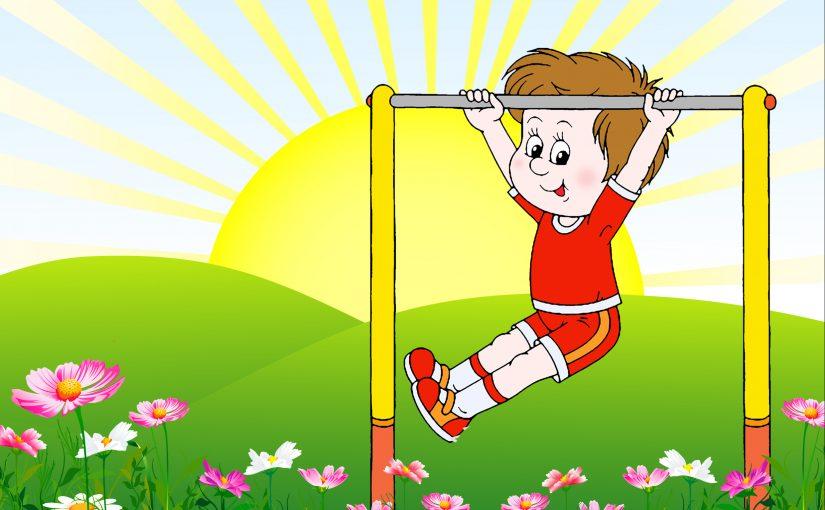 Определение для детей: здоровый образ жизни - это действия, нацеленные на укрепление здоровья. Итак, чтобы быть здоровым, нужно не принебрегать правилами личной гигиены и режимом дня, правильно питаться и заниматься спортом.Личная гигиена.Главное требование гигиены – держать тело в чистоте. Это избавит вас от риска получить заболевания, связанные с размножением бактерий и паразитов. Для этого надо соблюдать элементарные правила гигиены.1.Обязательно чистите зубы после утреннего пробуждения и перед тем, как отходить ко сну.2. Регулярно мойте голову.3.Содержите в чистоте расчёски, резинки и заколки для волос.4.Принимайте душ или ванну 2 раза в день.5. Обязательно мойте руки по приходу домой, до и после еды, после игры с животными, после туалета.6. Уделяйте внимание чистоте вашей одежды и обуви.Режим дня                               Вы скажете, что режим дня придумали родители, воспитатели и учителя. Совершенно верно! Именно этим людям небезразлично как себя чувствуют дети, с каким настроением они принимаются за уроки и занятия, найдётся ли в течение дня время на еду и развлечения.Итак, режим дня - это правильное распределение времени на сон, работу, питание и отдых.Бывает, что мы нарушаем режим дня: поздно встаём, едим, когда захочется, смотрим фильмы или мультики допоздна, валяемся на диване. Но если человек будет так жить всегда, то он станет капризным лентяем, а без правильного питания и прогулок на свежем воздухе он ещё и заболеет.Значит основа правильного распорядка дня и хорошего самочувствия это :Нормальная продолжительность сна                  						(Школьник должен спать не менее 9-10,5 часов).Соблюдение времени отхода ко сну и ежедневного пробуждения.Соблюдение графика приёма пищи.Соблюдение баланса между учебными занятиями в школе и дома с активным отдыхом и пребыванием на свежем воздухе. (Вернувшись из школы, ребёнок должен пообедать и обязательно отдохнуть. Отдых составит около 1-1,5 часа, без чтения книг и просмотра телевизора. Начинать выполнение домашнего задания рекомендуется с наименее тяжёлых предметов, переходя к более сложным. Через каждые 30-40 минут выполнения уроков, следует проводить 15 минутные перерывы с физкультминуткой под музыку).Вы можете построить свой режим дня, посоветовавшись с родителями. Главное – найти в себе силы соблюдать этот режим!Правильное питание                                 Понятно, что для детей готовят пищу взрослые. Понятно, что детям для роста и взросления нужно много сил. А получать всё необходимое они должны из пищи, богатой микроэлементами, минералами и витаминами. Отсутствие сбалансированного полноценного питания может обернуться испорченным на всю жизнь здоровьем. Поэтому нужно постараться есть всё полезное, что вам предлагают родители. Правила здорового питания достаточно просты и не требуют специальных навыков.Ешьте богатые витаминами овощи и фрукты. Не отказывайтесь от тех овощей и фруктов, которые однажды показались вам невкусными, попробуйте их ещё раз, вдруг понравятся. Свежие овощи и фрукты не только утолят голод, но и пополнят недостаток полезных веществ.Употребляйте кисломолочные продукты (кефир, простоквашу, творог, сметану и проч). Они содержат полезный белок и способствуют нормальному пищеварению.Ешьте каши. Они содержат сложные углеводы, которые позволяют организму быть энергичным и бодрым в течение многих часов. В качестве гарнира это блюдо отлично гармонирует с мясом, рыбой и овощами.Не отказывайтесь от мяса. В мясе содержится огромное количество полезных веществ, таких, как железо, калий, фосфор. Они дают организму силы и возможности правильно развиваться и бороться с болезнями.Совет. Не торопитесь во время еды, хорошо пережёвывайте пищу. Это спасение для желудка и всей пищеварительной системы. Специалисты рекомендуют жевать пищу не менее двадцати раз.Спорт и физические нагрузки.Чем меньше мы двигаемся, тем больше риск заболеть. Хорошо, если у вас много свободного времени. Вы можете посещать спортивные секции, упражняться в тренажёрном зале или танцевать. Вариантов очень много. Но что же делать, если вы занятой человек и почти не имеете свободного времени? Тогда начать день необходимо с утренней зарядки, которая поможет перейти от сна к бодрствованию, позволит организму активно включиться в работу. Выполнять упражнения надо в определенной последовательности: вначале потягивания, затем упражнения для рук и плечевого пояса, затем туловища и ног.Заканчивают зарядку прыжками и бегом, после чего делают упражнение на восстановление дыхания.Посвятите зарядке 10-15 минут и ваше тело всегда будет в отличном состоянии.Помимо зарядки к физическому воспитанию относится активное пребывание на свежем воздухе: подвижные игры и/или ежедневные прогулки на роликах, велосипеде и проч. Физический труд, гимнастика, прогулка, бег и т.п. улучшают кровообращение, дают энергию, хорошее настроение, здоровье.Отказ от вредных привычек.Мы не станем углубляться и долго говорить о вредных привычках. Это общеизвестный факт. Мы очень надеемся, что каждый из вас, наших читателей, ценит своё здоровье и уже давно принял решение никогда не быть зависимым.Хотите быть лучше, сильнее, веселее? Тогда начните вести здоровый образ жизни. На самом деле, вести ЗОЖ намного проще, чем можно подумать. Просто начните с малого. Давайте сами себе задание (встать вовремя, не забыть почистить зубы, поесть до выхода в школу, собраться и сделать уроки за 40 минут и др.) выполняйте их и планомерно формируйте новые полезные привычки.Использованные материалы Баль, Л. В. Букварь здоровья : Учеб. пособие для детей дошкол. возраста / Л. В. Баль, В.В. Ветрова. - М. : ЭКСМО, 1995. -127с.Володченко, В. Ю. Игры нашего двора / В. Ю. Володченко ; Рис. И.Челмодеева. - Науч.-попул. изд. - М. : Дом : ИИК "Российская газета", 1998. - 84с.Залесский, М. З. Как стать сильным / М. З. Залесский ; Худож. В.Жигарев. - М. : РОСМЭН, 2000. - 124с.Семёнова, И.И. Учусь быть здоровым, или Как стать Неболейкой / И. Семёнова. – - Науч.-попул. изд. – М.: Педагогика, 1989. – 176с.https://4brain.ru/zozh/#1 сайт о здоровом образе жизни (ЗОЖ)http://zozhlegko.ru/hygiene/linaya-gigiena-vazhnoe.html сайт Алёны Потийко о здоровом образе жизни.      https://www.rodb-v.ru/news/obyavleniya/zdorovyy-obraz-zhizni-dlya-detey/